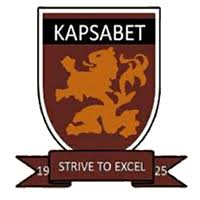 FORM 4CHEMISTRY PAPER 2TRIAL 2, 2019MARKING SCHEME.Q √1Sharp/ constant melting point and boiling point.ii) Melting point – lower the M.P √ ½   Boiling point – raises the b.p√ ½ b)   B – Melting √       D - Condensation√1ii) Sublimation √1iii) Iodine √ ½ Ammonium chloride √ ½                Any two 1mk.Solid ice √ ½ Iron (III) chloride√Aluminum chloride √  ½ iv) Exothermic √ ½ Involves heat loss ½ a) Nitrogen gas√ 1b) i)Carbon (iv) oxide gas√1ii)Oxygen gas√1iii)  Nitrogen√1c) To remove/absorb water vapour or dry / drying agent.d)i) 2 NaOH(Aq) +CO2(g) Na2CO3(S)+H2O (L)√1ii)3Mg (s) +N2 (g)                              Mg3N2(S)√1Penalize ½ if state symbols miss/wrongPenalize fully if not balanced.e) Brown solid changes to black√1Brown copper metal oxidized/ reacts with oxygen to form copper (II) oxide (black)f) - Argon- Neon                  Any one. (1mk) - Helium 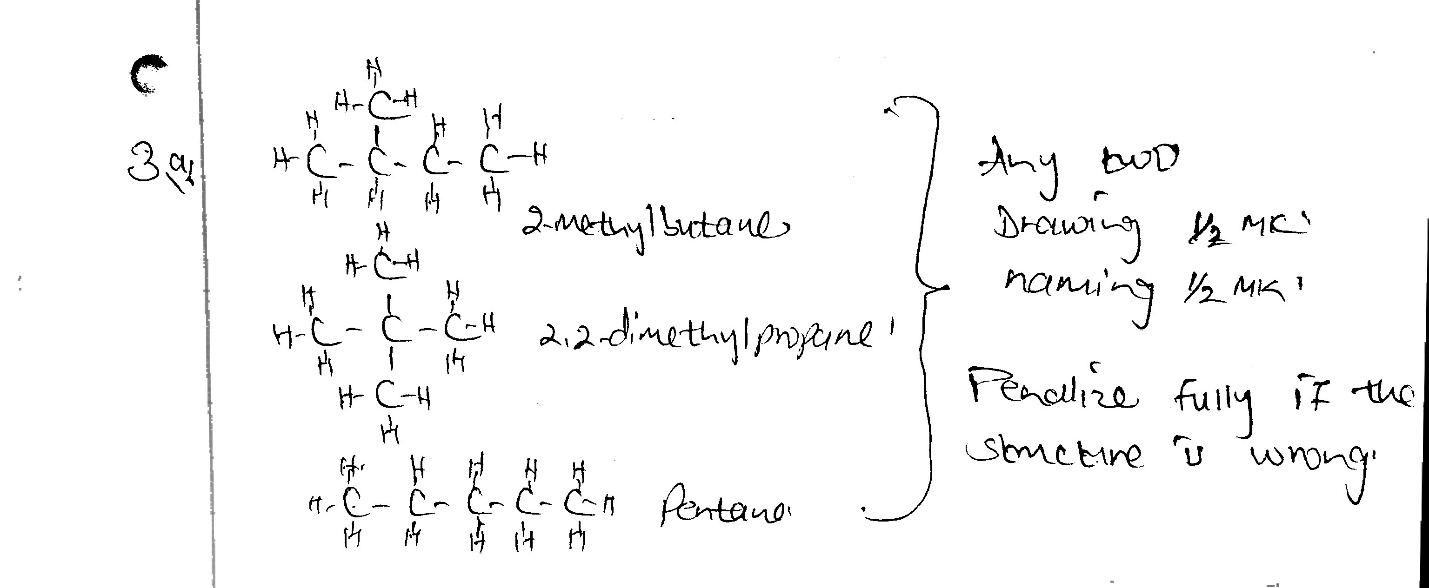 	Any two 	Drawing ½mk	Naming ½mk	Penalize fully if the structure is	wrongb    J- Hydrogenation√1      K –Bromination/Halogenation √1      T-Polymerisation√1(ii) J-Hydrogen gas √ ½        K-  Bromine gas √ ½ (iii)  U-carbon (IV) Oxides gas √1W – 1- chloroethane √  ½ S – Polyethene√  ½ Y – Sodium propanoate√ ½ C) CH2CH2  √ 1   burns with a yellow sooty flame while CH3CH3 √1 burns with a blue non- sooty flame.4 a) C and T (Mark tied to the two elements)      b) J – has five energy levels/ highest number of energy levels.      c)    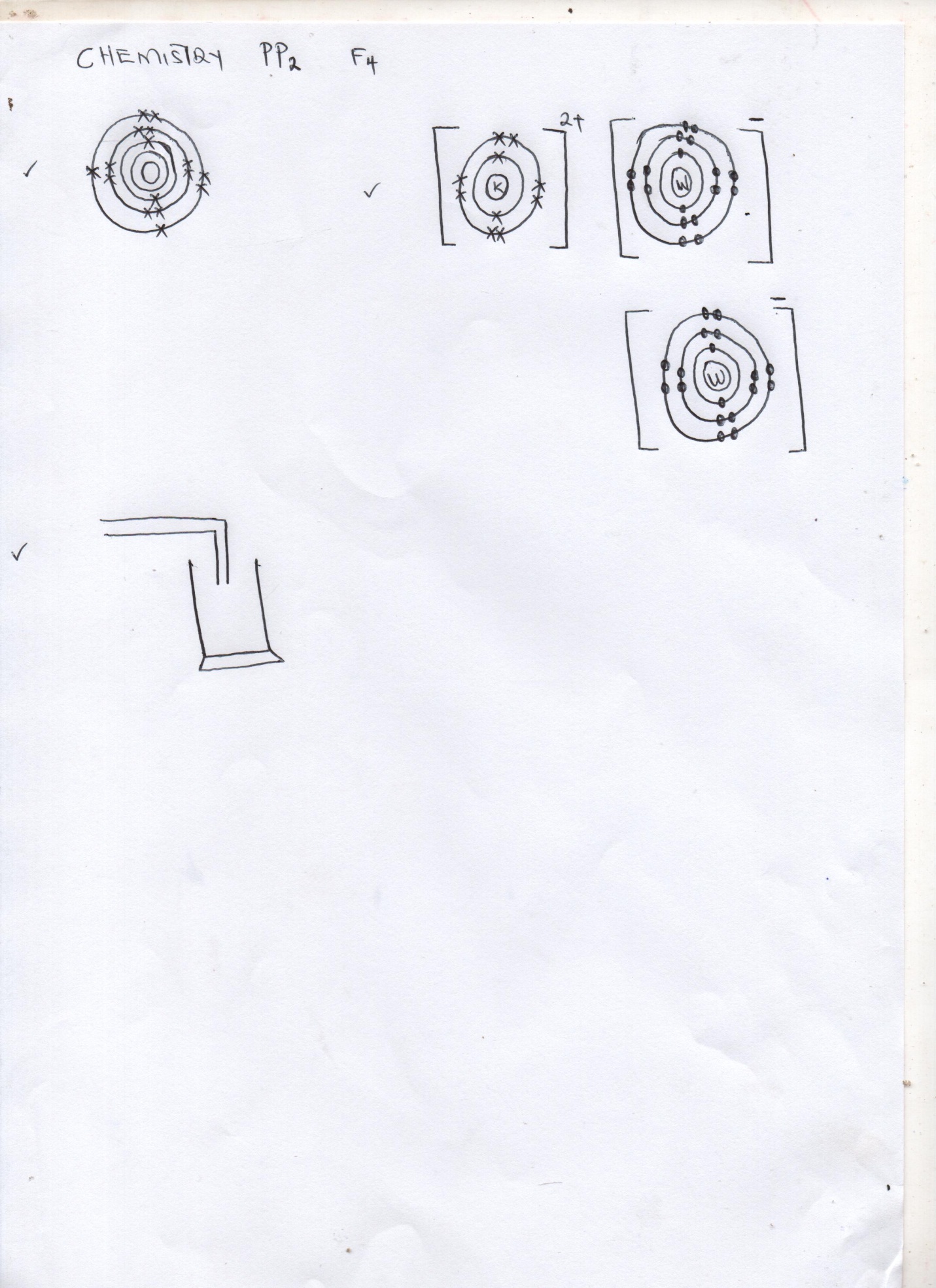         d) i) Y -2,8,8,2 √ 1                     w – 2,8,7√1   e)  Period 3       should be shown on the gridGroup 5           otherwise penalize  fully   f)  M √ g)  K W2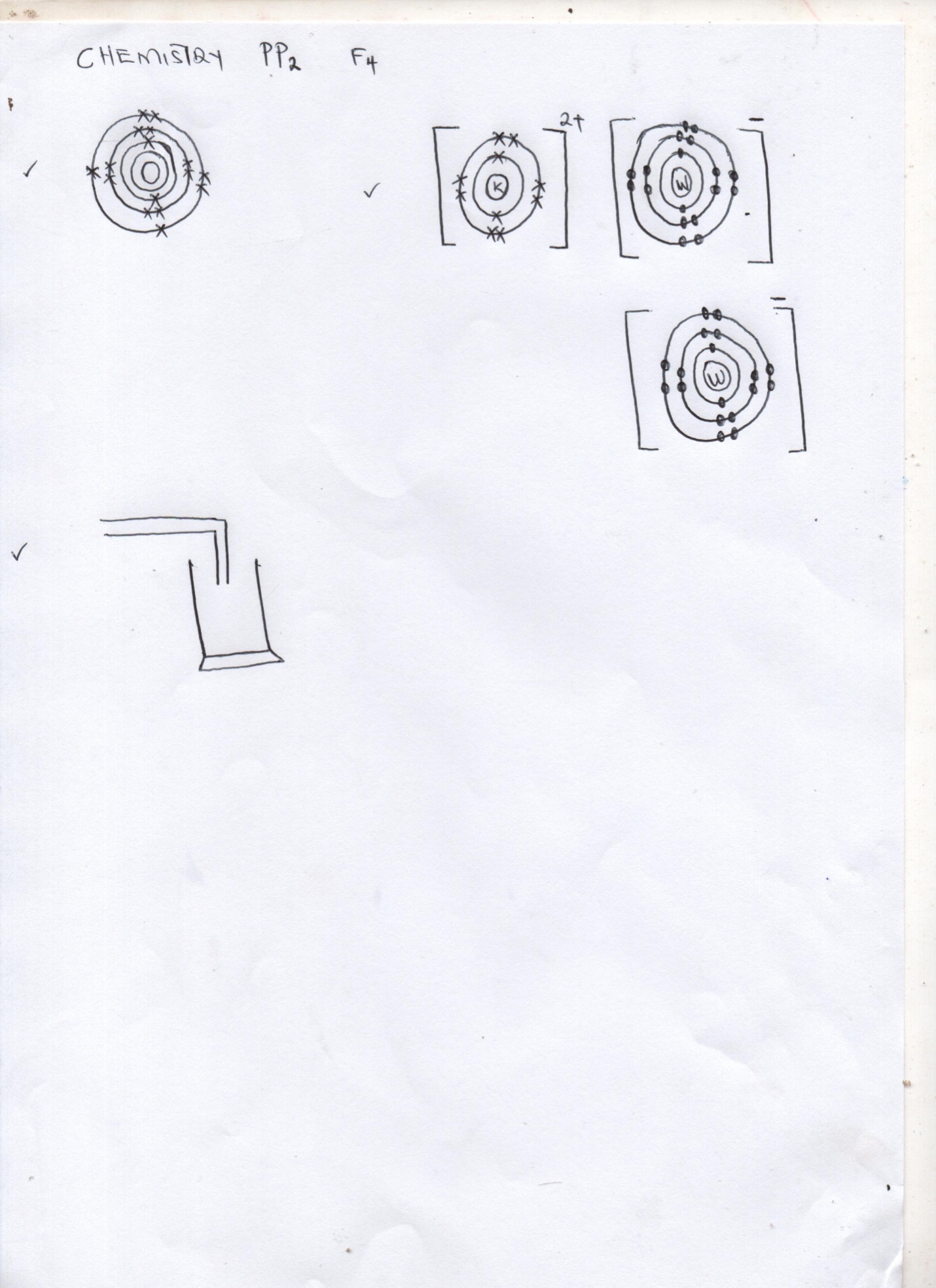 h. K has a smaller √ ½ atomic radius than X     K   has more √ ½ protons in the nucleus which increase the nucleus force of attraction √ ½ (higher nuclear charge) hence the electrons on the energy levels are strongly attracted towards the nucleus.5  (i) 2 Pb (NO3)2(S)         Heat          2 PbO(s) +4 NO2 (g) + O2Penalize ½ mk if state symbols miss /wrongPenalize fully if not balanced(ii) Sodium nitrate√ ½     Sodium nitrate √ ½ (iii) Charcoal glow red hot √1(iv) To absorb Carbon (IV) oxide gas formed√1(v) Carbon (II) oxide gas √1b) i) Nitrogen gas – fractional distillation of liquid airHydrogen gas – Electrolysis of brinesCracking of hydrocarbonWater gas(ii) Catalyst P platinum/ platinum – rhodium √ ½ Gas M – Nitrogen (II) Oxide √ ½ Liquid   F – water √ ½ (iii) 4NH3 +5O2Platinum          4NO(g) + 6H 2O (1)4 NO2 (g) +2H2O(l)+O2(g)                                                     4 HNO3(aq)iv) – Manufacture of nitrate fertilizers, synthetic fibre, dyes, drugs, explosives,Purification of metals 								(Any one ½ mk).6. (a)  (i) P -     PbSO4     NOTE penalize the name fully            (ii)Q – Na2 NO3(b)  Pb2+ (aq)  + S042- (aq)                                        PbSO4(s)(c) Double decompositions/ precipitation(d) Filtration(e) Pb(NO3)2 (aq) + 2HCl(aq)Pbcl2 (s) + 2HNO3 (aq)f. warmingg. solubilityh. chloride      i. Pb(OH)4 2-7. (a) (i) solid W – Sodium sulphite           (ii) Dropping funnel    (b)Drying agent         (c)d  Yellow  iron (III) sulphate  solution √1 turned pale green sulphur (IV) oxide gas reduced iron (III) ions to iron (II) ions√1.e) Na2SO3(S) + 2Hcl(aq)                         2 Nacl(aq)+SO2(g)  + H2O(l)moles of Hcl 2 moles                        1000 cm3 50  cm√ (1 mk) = 0.1moles Mole ratio  Hcl  :  SO2                       2     :  1 √ ½ Moles of SO2  =  = 0.05moles½1Mole                         24dm3= 1.2dm3√ ½ oles                   ?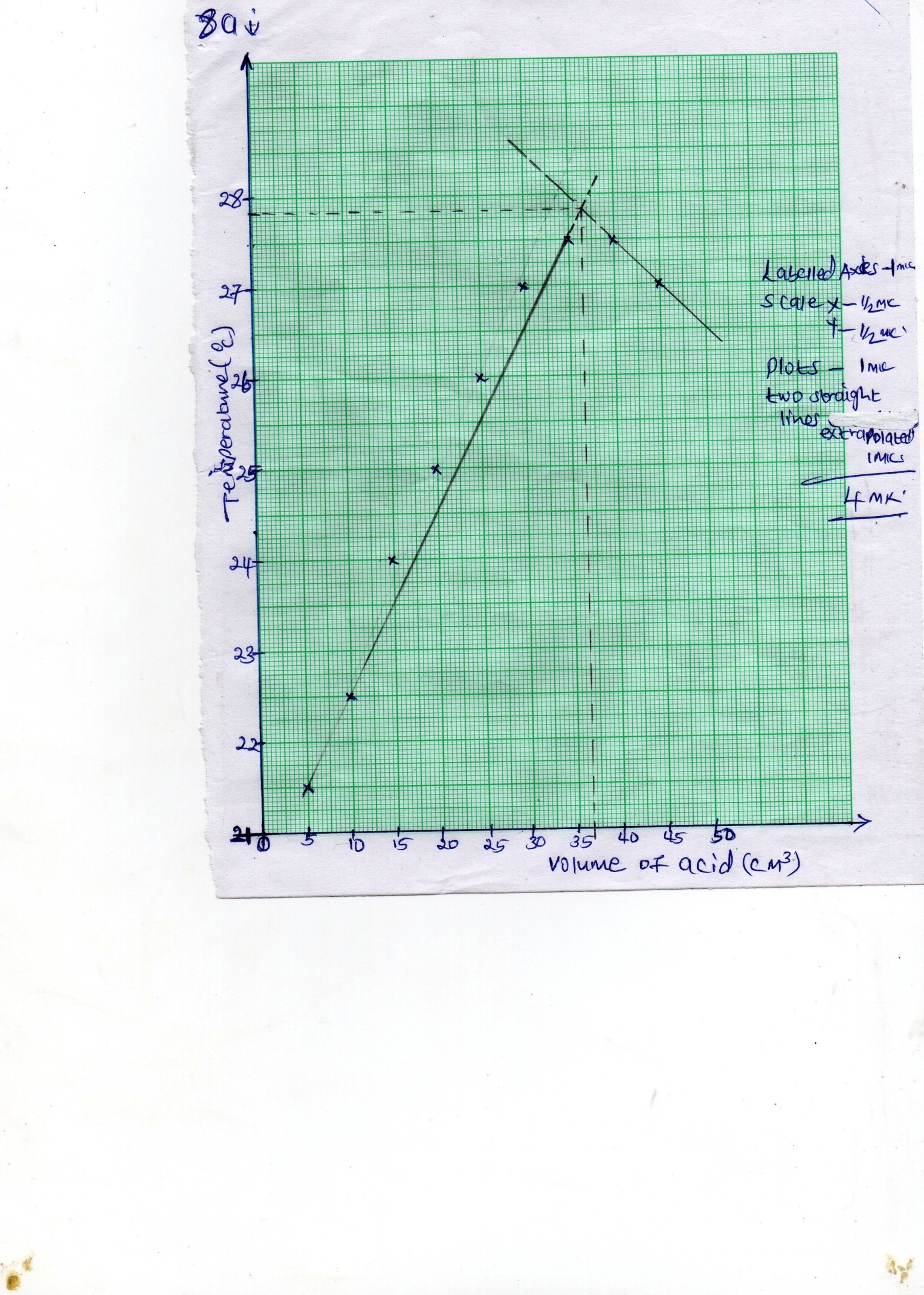 8. a (i)Volume (shown on the graph) =36.5 cm3√ ½ Mole  ratio.                               NaOH : Hcl:  1     Moles  of NaoH reacting              0.1 Moles                    1000cm3                       ?                                40cm3√1=   = 0.004 1 ½ Mole of Hcl    0.004 moles                     36.5 cm3                                    ?                              1000cm3= 0.1096M½b (i) H = MCDT                                                        NOTE40 +36.5 =76.5CM3 ½                                       1. 27.8 must be shown on the graph;MASS =76.5 1 =76.5 g                                             otherwise deny ½ mk2.5061 KJ √ ½                                                                                                  NOTE(ii) Mole of Hcl = 0.004 moles                                  2. If the units are missing deny ½ mk              0.004 moles                  2.5061Kj                       1 Mol                          ?                               if sign is missing deny 1mk. √ ½ = - 626.535Kjmol-1(iii)Heat of products and heat of reaction ½mk. Enthalpy change ½mkiv) NaOH(aq) + HCl(aq)		NaCl(aq) + H2O(l)H = -626.536kJmol-1